Демоверсия контрольно-измерительных материаловдля проведения годовой  промежуточной аттестации         за курс 10 класса по математике в 2018-2019 учебном году.			                                                                                                                         «Утверждаю»					                             		                                                     директор школы						          			     _________________/Парфёнова Т.А./							                     приказ № ___ от «___»______________2019 г.                                                           ВАРИАНТ  1В1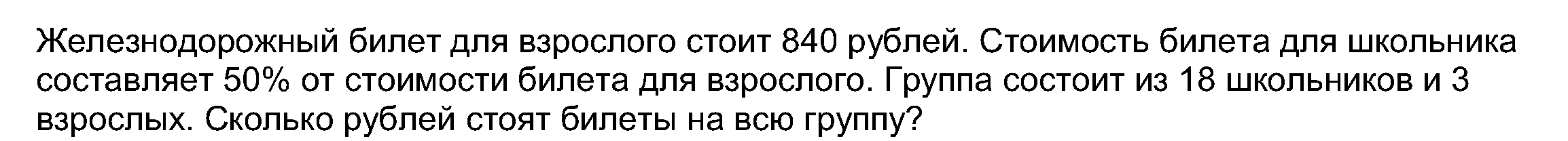 В2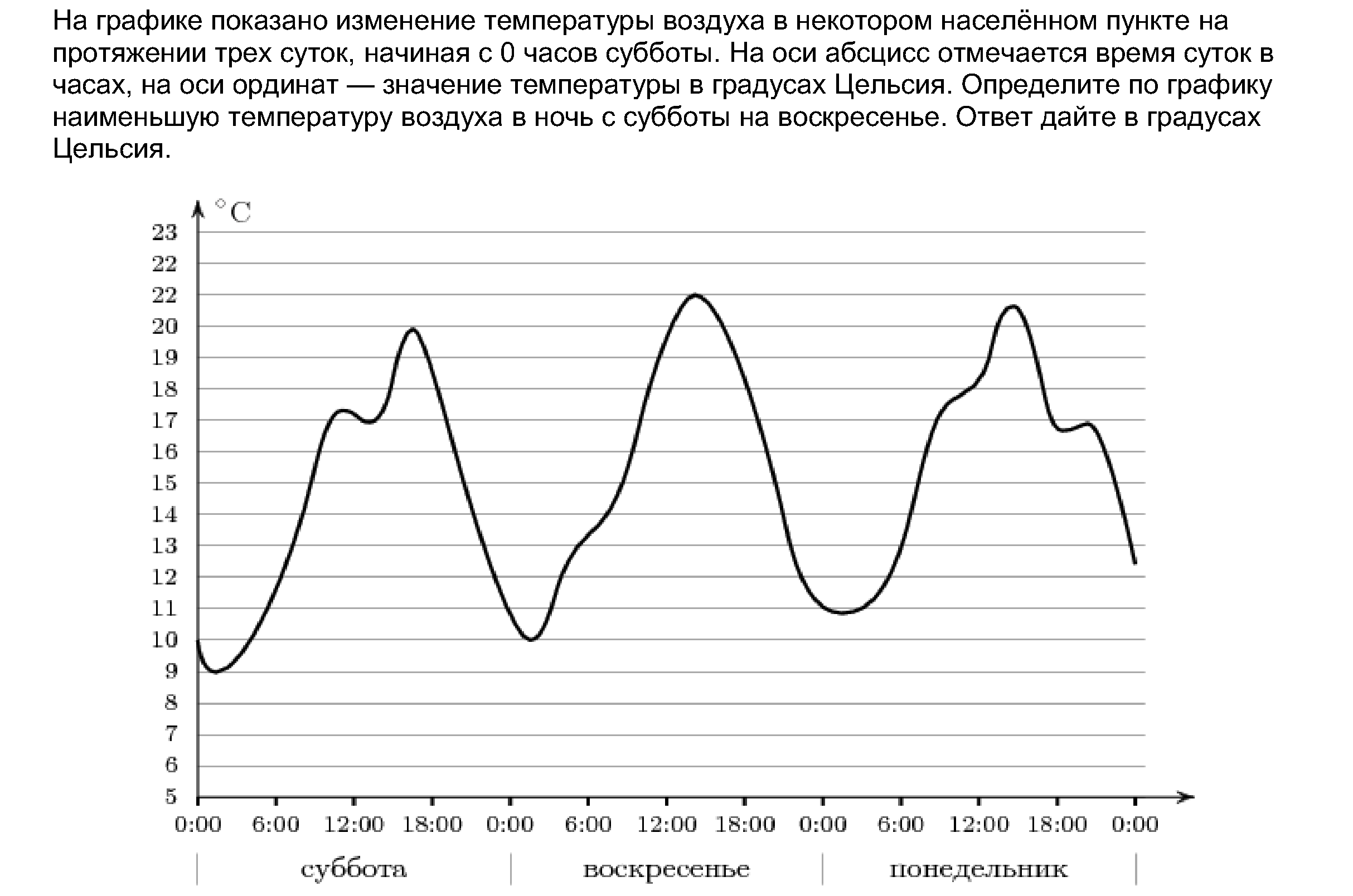 В3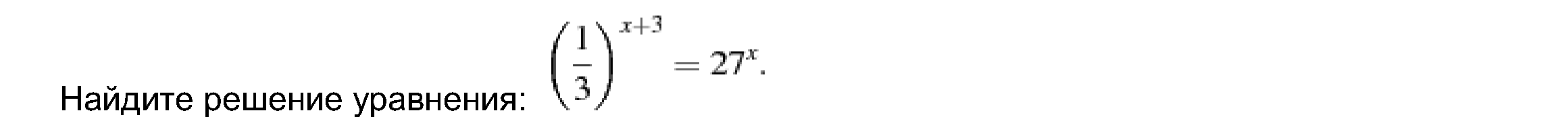 В4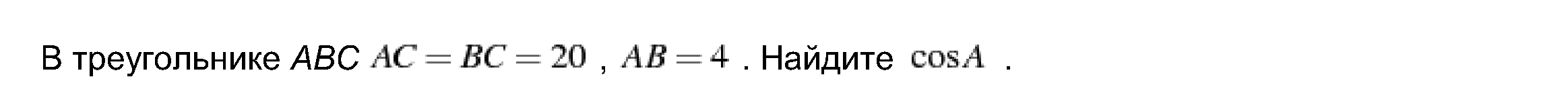 В5В6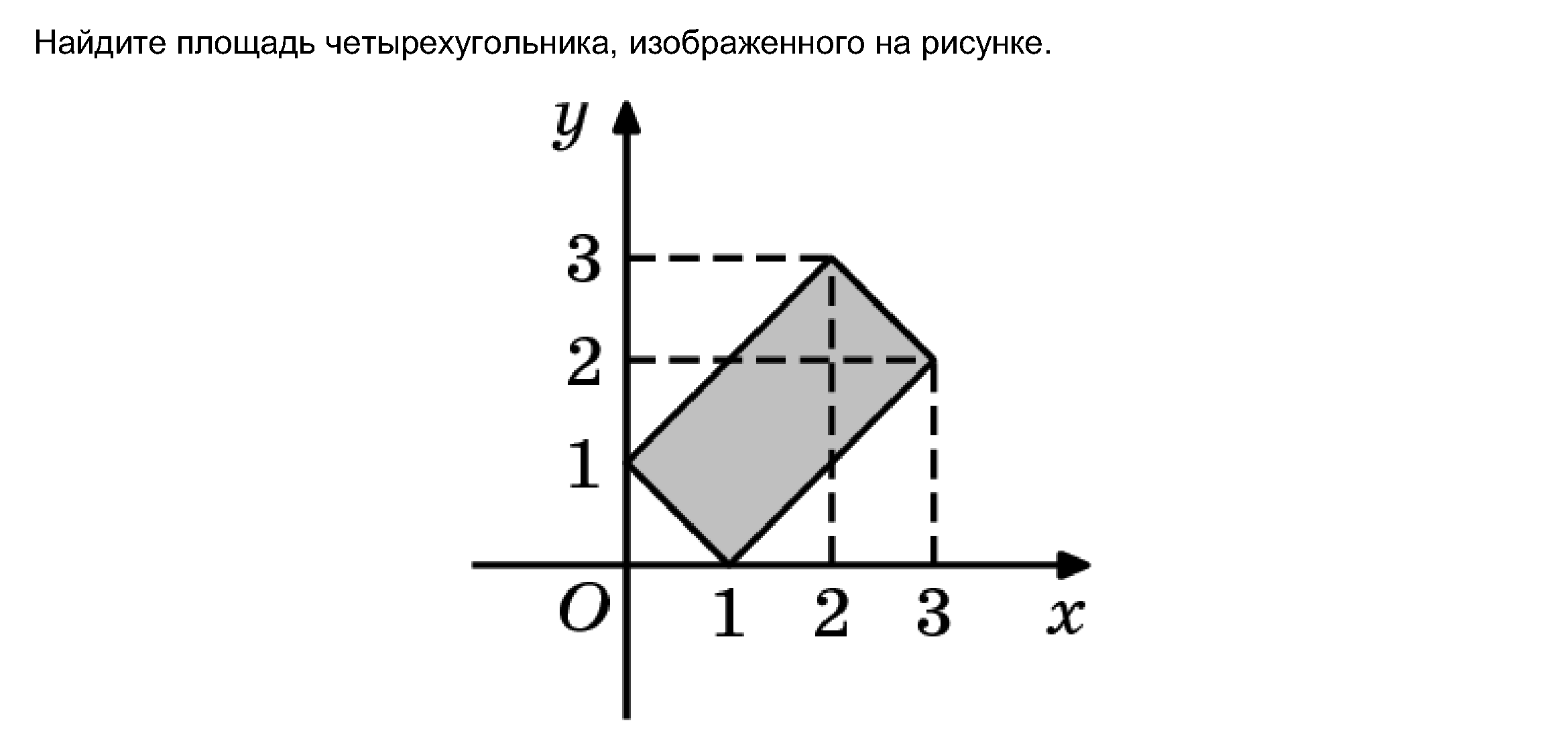 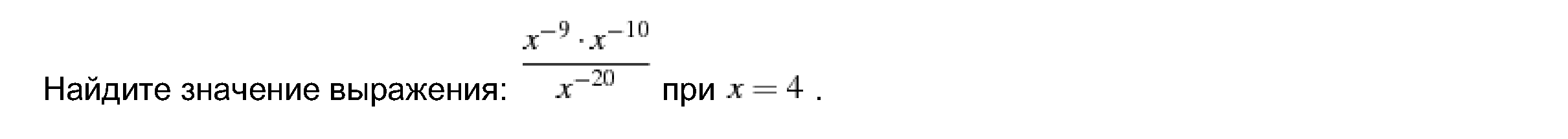 В7 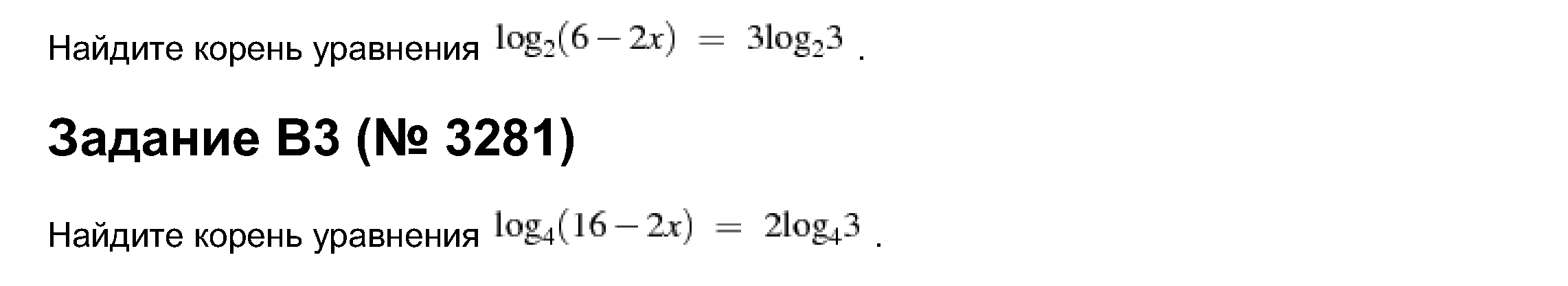 В8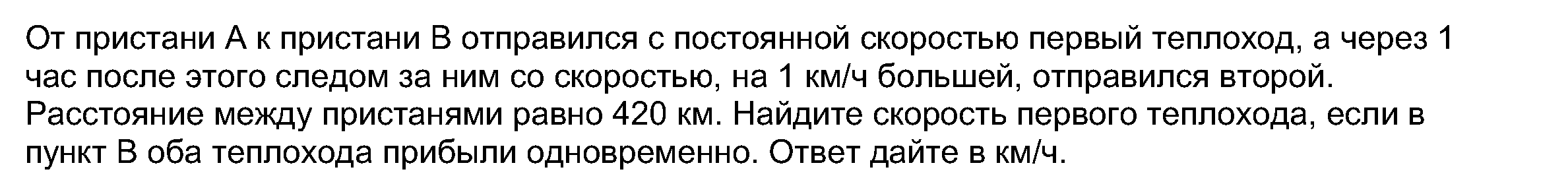 C1  Решите систему уравнений:                                                               √ x+y-1 = 1                                                           √ x-y+2 = 2y-2	Критерии оценивание  работы:Каждое  задание  первой  части  оценивается  одним  баллом. Во  второй  части   задание – два  балла.Общий балл работы -10  баллов.    ПЕРЕВОД   БАЛЛОВ  В  ОТМЕТКУ:                                                      О  Т  В  Е  Т  Ы    БАЛЛ         0 - 4       5 - 6       7- 8     9 – 10 ОТМЕТКА           2           3            4                                     5Вариант  1 Вариант  2  В1  10080  23  В2  10  6  В3  - 0,75  2,75  В4  0,1  12  В5  4  12  В6  - 10,5  3,5  В7  30  7  В8  20  8  С 1  ( 0,5;  1,5)  ( 5; 1 )